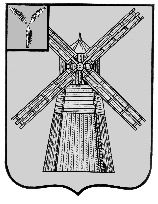 СОБРАНИЕ ДЕПУТАТОВПИТЕРСКОГО МУНИЦИПАЛЬНОГО РАЙОНАСАРАТОВСКОЙ ОБЛАСТИРЕШЕНИЕОт 11 июня 2013 года                                                                                          №28-14О внесении изменений и дополненийв решение Собрания депутатов Питерскогомуниципального района от 26 декабря2012 года № 24-1 «О бюджете Питерскогомуниципального района Саратовской областина 2013 год»	На основании Устава Питерского муниципального района Саратовской области, Собрание депутатов Питерского муниципального района РЕШИЛО:	Внести в решение Собрания депутатов Питерского муниципального района от 26 декабря 2012 года № 24-1 «О бюджете Питерского муниципального района Саратовской области на 2013 год» (с изменениями от 31 января 2013 года №25-1, от 19 февраля 2013 года №26-2, от 09 апреля 2013 года №27-1) следующие изменения и дополнения:	1. В статье 1 пункте 1 цифры «297 355,8», заменить цифрами «299 969,8». В статье 1 пункте 2 цифры «301 418,5»,заменить цифрами « 304 032,5.	2. Приложения № 1, 7, 12, 13 изложить в новой редакции.	3. Настоящее решение вступает в силу со дня его подписания.Глава Питерского муниципального района                                                 А.Н. РыжовПриложение № 1
к решению Собрания депутатов Питерского муниципального района Саратовской областиот 26 декабря 2012 года № 24-1Поступление доходов в районный бюджет в 2013 году (тыс. рублей)Глава Питерского муниципального района                                              А.Н. РыжовПриложение № 7к решению Собрания депутатов Питерского муниципального района Саратовской областиот 26 декабря 2012 года № 24-1
Источники внутреннего финансирования районного бюджета на 2013 год								 ( тыс. рублей)Глава Питерского муниципального района                                   А.Н. РыжовПриложение № 12	к решению Собрания депутатовПитерского муниципального района Саратовской областиот 26 декабря 2012 года № 24-1Распределение расходов районного бюджета на 2013 годпо разделам и подразделам функциональной классификации(тыс. рублей)Глава Питерского муниципального района                                                    А.Н. РыжовПриложение № 13	к решению Собрания депутатовПитерского муниципального района Саратовской областиот 26 декабря 2012 года № 24-1Ведомственная структура расходов районного бюджетапо Питерскому району на 2013 год (тыс. рублей)Глава Питерского муниципального района                                              А.Н. РыжовКод бюджетной классификации НаименованиеСуммаСумма1233НАЛОГОВЫЕ И НЕНАЛОГОВЫЕ ДОХОДЫ25 049,125 049,11 01 00000 00 0000 000Налоги на прибыль, доходыНалоги на прибыль, доходы19 296,51 01 02000 01 0000 110Налог на доходы физических лицНалог на доходы физических лиц19 296,51 05 00000 00 0000 000Налоги на совокупный доходНалоги на совокупный доход2 717,91 05 02000 02 0000 110Единый налог на вмененный доход для отдельных видов деятельностиЕдиный налог на вмененный доход для отдельных видов деятельности2 248,01 05 03000 01 0000 110Единый  сельскохозяйственный налогЕдиный  сельскохозяйственный налог469,91 08 00000 00 0000 000Государственная пошлинаГосударственная пошлина700,01 09 00000 00 0000 000Задолженность и перерасчеты по отмененным налогам, сборам и иным обязательным платежамЗадолженность и перерасчеты по отмененным налогам, сборам и иным обязательным платежам5,01 11 00000 00 0000 000Доходы от использования имущества, находящегося в государственной и муниципальной собственностиДоходы от использования имущества, находящегося в государственной и муниципальной собственности340,51 11 05013 10 0000 120Доходы,  получаемые в виде арендной платы за земельные участки, государственная собственность на которые не разграничена и которые расположены в границах поселений, а также средства от продажи права на заключение договоров аренды указанных земельных участковДоходы,  получаемые в виде арендной платы за земельные участки, государственная собственность на которые не разграничена и которые расположены в границах поселений, а также средства от продажи права на заключение договоров аренды указанных земельных участков82,51 11 05035 05 0000 120Доходы от сдачи в аренду имущества, находящегося в оперативном управлении органов управления муниципальных районов и созданных ими учреждений (за исключением имущества муниципальных бюджетных и автономных учреждений)Доходы от сдачи в аренду имущества, находящегося в оперативном управлении органов управления муниципальных районов и созданных ими учреждений (за исключением имущества муниципальных бюджетных и автономных учреждений)258,01 12 00000 00 0000 000Платежи при пользовании природными ресурсамиПлатежи при пользовании природными ресурсами54,41 12 01000 01 0000 120Плата за негативное воздействие на окружающую средуПлата за негативное воздействие на окружающую среду54,41 13 00000 00 0000 000Доходы от оказания платных услуг (работ) и компенсации затрат государстваДоходы от оказания платных услуг (работ) и компенсации затрат государства7,01 13 02995 05 0000 130Прочие доходы от компенсации затрат бюджетов муниципальных районовПрочие доходы от компенсации затрат бюджетов муниципальных районов7,01 14 00000 00 0000 000Доходы от продажи материальных и нематериальных активовДоходы от продажи материальных и нематериальных активов772,31 14 02 053 05 0000 410Доходы от реализации иного имущества, находящегося в собственности муниципальных районов (за исключением имущества муниципальных бюджетных и  автономных учреждений, а также имущества муниципальных унитарных предприятий, в том числе казенных), в части реализации основных средств по указанному имуществуДоходы от реализации иного имущества, находящегося в собственности муниципальных районов (за исключением имущества муниципальных бюджетных и  автономных учреждений, а также имущества муниципальных унитарных предприятий, в том числе казенных), в части реализации основных средств по указанному имуществу769,81 14 06013 10 0000 430Доходы от продажи земельных участков, государственная собственность на которые не разграничена и которые расположены в границах поселенийДоходы от продажи земельных участков, государственная собственность на которые не разграничена и которые расположены в границах поселений2,51 16 00000 00 0000 000Штрафы, санкции, возмещение ущербаШтрафы, санкции, возмещение ущерба1 155,5БЕЗВОЗМЕЗДНЫЕ ПОСТУПЛЕНИЯБЕЗВОЗМЕЗДНЫЕ ПОСТУПЛЕНИЯБЕЗВОЗМЕЗДНЫЕ ПОСТУПЛЕНИЯ274 920,72 02 01000 00 0000 151Дотации бюджетам субъектов Российской Федерации и муниципальных образованийДотации бюджетам субъектов Российской Федерации и муниципальных образований112 065,02 02 01001 05 0002 151Дотация на выравнивание бюджетной обеспеченности муниципальных районовДотация на выравнивание бюджетной обеспеченности муниципальных районов72 142,92 02 01 003 05 0000 151Дотация на поддержку мер по обеспечению сбалансированности бюджетовДотация на поддержку мер по обеспечению сбалансированности бюджетов39 922,12 02 02000 00 0000 151 Субсидии бюджетам субъектов Российской Федерации и муниципальных образованийСубсидии бюджетам субъектов Российской Федерации и муниципальных образований19 837,42 02 02089 05 0001 151Субсидии бюджетам муниципальных районов области на обеспечение мероприятий по капитальному ремонту многоквартирных домов за счет средств бюджетов субъектов Российской ФедерацииСубсидии бюджетам муниципальных районов области на обеспечение мероприятий по капитальному ремонту многоквартирных домов за счет средств бюджетов субъектов Российской Федерации293,82 02 02088 05 0001 151Субсидии бюджетам муниципальных образований области на обеспечение мероприятий по капитальному ремонту многоквартирных домов за счет средств, поступивших от государственной корпорации – Фонда содействия реформированию жилищно-коммунального хозяйстваСубсидии бюджетам муниципальных образований области на обеспечение мероприятий по капитальному ремонту многоквартирных домов за счет средств, поступивших от государственной корпорации – Фонда содействия реформированию жилищно-коммунального хозяйства942,32 02  02999 05 0039 151Субсидии бюджетам муниципальных районов области на проектирование и строительство (реконструкцию) автомобильных дорог общего пользования местного значения с твердым покрытием до сельских населенных пунктов, не имеющих круглогодичной связи с сетью автомобильных дорог общего пользования, за счет средств областного дорожного фонда Субсидии бюджетам муниципальных районов области на проектирование и строительство (реконструкцию) автомобильных дорог общего пользования местного значения с твердым покрытием до сельских населенных пунктов, не имеющих круглогодичной связи с сетью автомобильных дорог общего пользования, за счет средств областного дорожного фонда 12 925,02 02 02999 05 0048 151Субсидии бюджетам муниципальных районов области на организацию подвоза обучающихся к муниципальным общеобразовательным учреждениям Субсидии бюджетам муниципальных районов области на организацию подвоза обучающихся к муниципальным общеобразовательным учреждениям 450,02 02 02999 05 0049 151Субсидии бюджетам муниципальных районов области на софинансирование мероприятий по приведению в соответствие лицензионным требованиям муниципальных общеобразовательных учреждений, муниципальных дошкольных образовательных учреждений, муниципальных учреждений дополнительного образования детей в Саратовской областиСубсидии бюджетам муниципальных районов области на софинансирование мероприятий по приведению в соответствие лицензионным требованиям муниципальных общеобразовательных учреждений, муниципальных дошкольных образовательных учреждений, муниципальных учреждений дополнительного образования детей в Саратовской области226,32 02 02999 05 0050 151Субсидии бюджетам муниципальных районов области на софинансирование расходных обязательств муниципальных образований области по укреплению материально-технической базы, проведению капитального и текущего ремонта муниципальных учреждений сферы культуры в рамках реализации долгосрочной областной целевой программы «Развитие культуры» на 2013-2017 годыСубсидии бюджетам муниципальных районов области на софинансирование расходных обязательств муниципальных образований области по укреплению материально-технической базы, проведению капитального и текущего ремонта муниципальных учреждений сферы культуры в рамках реализации долгосрочной областной целевой программы «Развитие культуры» на 2013-2017 годы5 000,02 02 03000 00 0000 151 Субвенции бюджетам субъектов Российской Федерации и муниципальных образованийСубвенции бюджетам субъектов Российской Федерации и муниципальных образований125 686,72 02 03015 05 0000 151Субвенция бюджетам муниципальных районов, городских округов и поселений области на осуществление органами местного самоуправления поселений полномочий по первично-воинскому учету на территориях, где отсутствуют военные комиссариатыСубвенция бюджетам муниципальных районов, городских округов и поселений области на осуществление органами местного самоуправления поселений полномочий по первично-воинскому учету на территориях, где отсутствуют военные комиссариаты1 021,72 02 03021 05 0000 151Субвенция бюджетам муниципальных районов на реализацию основных общеобразовательных программ в части финансирования расходов на ежемесячное денежное вознаграждение за классное руководствоСубвенция бюджетам муниципальных районов на реализацию основных общеобразовательных программ в части финансирования расходов на ежемесячное денежное вознаграждение за классное руководство1 566,82 02 03024 05 0001 151Субвенция бюджетам муниципальных районов и городских округов области на реализацию основных общеобразовательных программ в части финансирования расходов на оплату труда работников общеобразовательных учреждений, расходов на учебники и учебные пособия, технические средства обучения, расходные материалы и хозяйственные нужды (за исключением расходов на содержание зданий и коммунальных расходов, осуществляемых из местных бюджетовСубвенция бюджетам муниципальных районов и городских округов области на реализацию основных общеобразовательных программ в части финансирования расходов на оплату труда работников общеобразовательных учреждений, расходов на учебники и учебные пособия, технические средства обучения, расходные материалы и хозяйственные нужды (за исключением расходов на содержание зданий и коммунальных расходов, осуществляемых из местных бюджетов104 087,62 02 03024 05 0003 151Субвенция бюджетам муниципальных районов и городских округов области на осуществление органами местного самоуправления отдельных государственных полномочий по исполнению функций комиссий по делам несовершеннолетних и защите их правСубвенция бюджетам муниципальных районов и городских округов области на осуществление органами местного самоуправления отдельных государственных полномочий по исполнению функций комиссий по делам несовершеннолетних и защите их прав189,62 02 03024 05 0004 151Субвенция бюджетам муниципальных районов и городских округов области на осуществление органами местного самоуправления отдельных государственных полномочий по санкционированию финансовыми органами муниципальных образований области кассовых выплат получателям средств областного бюджета, расположенным на территориях муниципальных образований Саратовской областиСубвенция бюджетам муниципальных районов и городских округов области на осуществление органами местного самоуправления отдельных государственных полномочий по санкционированию финансовыми органами муниципальных образований области кассовых выплат получателям средств областного бюджета, расположенным на территориях муниципальных образований Саратовской области355,22 02 03024 05 0007 151Субвенция бюджетам муниципальных районов и городских округов области на исполнение государственных полномочий по расчёту предоставления дотаций поселениямСубвенция бюджетам муниципальных районов и городских округов области на исполнение государственных полномочий по расчёту предоставления дотаций поселениям603,02 02 03024 05 0008 151Субвенция бюджетам муниципальных районов на осуществление органами местного самоуправления государственных полномочий по образованию и обеспечению деятельности административных комиссийСубвенция бюджетам муниципальных районов на осуществление органами местного самоуправления государственных полномочий по образованию и обеспечению деятельности административных комиссий181,02 02 03024 05 0009 151Субвенция бюджетам муниципальных районов и городских округов области на осуществление органами местного самоуправления отдельных государственных полномочий по осуществлению деятельности по опеке и попечительству в отношении несовершеннолетних гражданСубвенция бюджетам муниципальных районов и городских округов области на осуществление органами местного самоуправления отдельных государственных полномочий по осуществлению деятельности по опеке и попечительству в отношении несовершеннолетних граждан170,82 02 03024 05 0010 151Субвенция бюджетам муниципальных районов и городских округов области на осуществление органами местного самоуправления государственных полномочий по организации предоставления гражданам субсидий на оплату жилого помещения и коммунальных услугСубвенция бюджетам муниципальных районов и городских округов области на осуществление органами местного самоуправления государственных полномочий по организации предоставления гражданам субсидий на оплату жилого помещения и коммунальных услуг182,82 02 03024 05 0011 151Субвенция бюджетам муниципальных районов и городских округов области на осуществление органами местного самоуправления отдельных государственных полномочий по осуществлению деятельности по опеке и попечительству в отношении совершеннолетних гражданСубвенция бюджетам муниципальных районов и городских округов области на осуществление органами местного самоуправления отдельных государственных полномочий по осуществлению деятельности по опеке и попечительству в отношении совершеннолетних граждан192,92 02 03024 05 0012 151Субвенция бюджетам муниципальных районов и городских округов области на осуществление органами местного самоуправления государственных полномочий по организации предоставления компенсации части родительской платы за содержание ребенка (присмотр и уход за ребенком) в образовательных организациях, реализующих основную общеобразовательную программу дошкольного образованияСубвенция бюджетам муниципальных районов и городских округов области на осуществление органами местного самоуправления государственных полномочий по организации предоставления компенсации части родительской платы за содержание ребенка (присмотр и уход за ребенком) в образовательных организациях, реализующих основную общеобразовательную программу дошкольного образования123,92 02 03024 05 0014 151Субвенция бюджетам муниципальных районов и городских округов области на осуществление органами местного самоуправления государственных полномочий по предоставлению компенсации  части родительской платы за содержание ребенка (присмотр и уход за ребенком) в образовательных организациях, реализующих основную общеобразовательную программу дошкольного образованияСубвенция бюджетам муниципальных районов и городских округов области на осуществление органами местного самоуправления государственных полномочий по предоставлению компенсации  части родительской платы за содержание ребенка (присмотр и уход за ребенком) в образовательных организациях, реализующих основную общеобразовательную программу дошкольного образования831,02 02 03024 05 0015 151Субвенция бюджетам муниципальных районов на осуществление органами местного самоуправления отдельных государственных полномочий по государственному управлению охраной трудаСубвенция бюджетам муниципальных районов на осуществление органами местного самоуправления отдельных государственных полномочий по государственному управлению охраной труда180,82 02 03024 05 0016 151Субвенция бюджетам муниципальных районов и городских округов области на предоставление гражданам субсидий на оплату жилого помещения и коммунальных услугСубвенция бюджетам муниципальных районов и городских округов области на предоставление гражданам субсидий на оплату жилого помещения и коммунальных услуг3 613,52 02 03024 05 0027 151Субвенция бюджетам муниципальных районов области на осуществление органами местного самоуправления государственных полномочий по предоставлению питания отдельным категориям обучающихся в муниципальных общеобразовательных учрежденияхСубвенция бюджетам муниципальных районов области на осуществление органами местного самоуправления государственных полномочий по предоставлению питания отдельным категориям обучающихся в муниципальных общеобразовательных учреждениях3 320,02 02 03024 05 0028 151Субвенция бюджетам муниципальных районов области на осуществление органами местного самоуправления государственных полномочий по частичному финансированию расходов на содержание детей (присмотр и уход за детьми) дошкольного возраста в муниципальных образовательных учреждениях, реализующих основную общеобразовательную программу дошкольного образованияСубвенция бюджетам муниципальных районов области на осуществление органами местного самоуправления государственных полномочий по частичному финансированию расходов на содержание детей (присмотр и уход за детьми) дошкольного возраста в муниципальных образовательных учреждениях, реализующих основную общеобразовательную программу дошкольного образования610,42 02 03024 05 0029 151Субвенция бюджетам муниципальных районов области на осуществление органами местного самоуправления государственных полномочий по организации предоставления питания  отдельным категориям обучающихся в муниципальных общеобразовательных учреждениях и  частичного содержания детей дошкольного возраста в муниципальных образовательных учреждениях, реализующих основную общеобразовательную программу дошкольного образованияСубвенция бюджетам муниципальных районов области на осуществление органами местного самоуправления государственных полномочий по организации предоставления питания  отдельным категориям обучающихся в муниципальных общеобразовательных учреждениях и  частичного содержания детей дошкольного возраста в муниципальных образовательных учреждениях, реализующих основную общеобразовательную программу дошкольного образования85,32 02 03024 05 0032 151Субвенция бюджетам муниципальных районов на осуществление органами местного самоуправления отдельных государственных полномочий по организации осуществления переданных полномочий по осуществлению модернизации региональной системы общего образованияСубвенция бюджетам муниципальных районов на осуществление органами местного самоуправления отдельных государственных полномочий по организации осуществления переданных полномочий по осуществлению модернизации региональной системы общего образования16,72 02 03078 05 0000 151Субвенция бюджетам муниципальных районов на модернизацию региональных систем общего образованияСубвенция бюджетам муниципальных районов на модернизацию региональных систем общего образования8 353,72 02 04000 00 0000 151Иные межбюджетные трансфертыИные межбюджетные трансферты14 836,72 02 04014 05 0000 151Межбюджетные трансферты, передаваемые бюджетам муниципальных районов из бюджетов поселений на осуществление части полномочий по решению вопросов местного значения в соответствии с заключенными соглашениямиМежбюджетные трансферты, передаваемые бюджетам муниципальных районов из бюджетов поселений на осуществление части полномочий по решению вопросов местного значения в соответствии с заключенными соглашениями14 465,92 02 04025 05 0000 151Межбюджетные трансферты, передаваемые бюджетам муниципальных районов на комплектование книжных фондов библиотекМежбюджетные трансферты, передаваемые бюджетам муниципальных районов на комплектование книжных фондов библиотек43,52 02 04999 05 0000 151 Прочие межбюджетные трансферты, передаваемые бюджетам муниципальных районовПрочие межбюджетные трансферты, передаваемые бюджетам муниципальных районов25,02 02 04999 05 0006 151Межбюджетные трансферты бюджетам муниципальных районов области за счет резервного фонда Правительства областиМежбюджетные трансферты бюджетам муниципальных районов области за счет резервного фонда Правительства области300,02 02 04999 05 0007 151Иные межбюджетные трансферты бюджетам муниципальных районов области на комплектование книжных фондов библиотек муниципальных образований области за счет средств областного бюджетаИные межбюджетные трансферты бюджетам муниципальных районов области на комплектование книжных фондов библиотек муниципальных образований области за счет средств областного бюджета2,32 07 05000 05 0000 180Прочие безвозмездные поступленияПрочие безвозмездные поступления2 600,02 07 05000 05 0000 180Прочие безвозмездные поступления в бюджеты муниципальных районовПрочие безвозмездные поступления в бюджеты муниципальных районов2 600,02 19 05000 00 0000 151Возврат остатков субсидий, субвенций и иных межбюджетных трансфертов имеющих целевое назначение прошлых летВозврат остатков субсидий, субвенций и иных межбюджетных трансфертов имеющих целевое назначение прошлых лет-105,1219 05000 05 0000 151Возврат остатков субсидий, субвенций и иных межбюджетных трансфертов имеющих целевое назначение прошлых лет из бюджетов муниципальных районовВозврат остатков субсидий, субвенций и иных межбюджетных трансфертов имеющих целевое назначение прошлых лет из бюджетов муниципальных районов-105,1ВСЕГО ДОХОДОВВСЕГО ДОХОДОВВСЕГО ДОХОДОВ299 969,8Код бюджетнойклассификацииНаименованиеСумма 01 05 02 01 05 0000 510Увеличение прочих остатков денежных средств районного бюджета - 299 969,8 01 05 02 01 05 0000 610Уменьшение прочих остатков денежных средств районного бюджета 304 032,5 01 05 00 00 00 0000 000Изменение  остатков средств на счетах по учету средств бюджета4 062,7НаименованиеРазделПодразделБюджет Питерского муниципального района1234ОБЩЕГОСУДАРСТВЕННЫЕ ВОПРОСЫ0113 176,1Функционирование законодательных (представительных) органов государственной власти и местного самоуправления0103112,0Функционирование Правительства Российской Федерации, высших органов исполнительной власти субъектов Российской Федерации, местных администраций01048 636,1Обеспечение деятельности финансовых, налоговых и таможенных органов и органов финансового надзора01062 630,3Обеспечение проведения выборов и референдумов0107326,3Резервный фонд011144,0Другие общегосударственные вопросы01131 427,4НАЦИОНАЛЬНАЯ ОБОРОНА021 021,7Мобилизационная и вневойсковая подготовка02031 021,7НАЦИОНАЛЬНАЯ БЕЗОПАСНОСТЬ03594,4Защита населения и территории от последствий чрезвычайных ситуаций природного и техногенного характера, гражданская оборона0309594,4НАЦИОНАЛЬНАЯ ЭКОНОМИКА0423 719,5Водные ресурсы0406300,0Дорожное хозяйство040922 174,9Расходы на руководство и управление в сфере установленных функций04121 244,6ЖИЛИЩНО-КОММУНАЛЬНОЕ ХОЗЯЙСТВО052 222,2Жилищное хозяйство05011 529,9Коммунальное хозяйство0502692,3ОБРАЗОВАНИЕ07212 696,7Дошкольное образование070160 467,4Общее образование0702142 355,4Молодежная политика и оздоровление детей07071 270,3Другие вопросы в области образования, в т.ч. расходы на руководство и управление в сфере установленных функций07098 603,6КУЛЬТУРА0840 342,8Культура080138 856,0Другие вопросы в области культуры,  кинематографии и средств массовой информации, в т.ч. расходы на руководство и управление в сфере установленных функций08041 486,8СОЦИАЛЬНАЯ ПОЛИТИКА105 908,7Пенсионное обеспечение100140,0Социальное обеспечение населения10035 037,7Охрана семьи и детства1004831,0ФИЗИЧЕСКАЯ КУЛЬТУРА И СПОРТ11108,0Другие вопросы в области физической культуры и спорта1105108,0СРЕДСТВА МАССОВОЙ ИНФОРМАЦИИ12171,3Периодическая печать и издательства1202171,3ОБСЛУЖИВАНИЕ ВНУТРЕННЕГО ГОСУДАРСТВЕННОГО И МУНИЦИПАЛЬНОГО ДОЛГА1324,0Процентные платежи по муниципальному долгу130124,0МЕЖБЮДЖЕТНЫЕ ТРАНСФЕРТЫ144 047,1Дотации на выравнивание бюджетной обеспеченности14013 354,8Прочие межбюджетные трансферты1403692,3ВСЕГО304 032,5НаименованиеКод главыРаз-делПод-раз-дел.Целевая статьяВид рас-ходовСумма1234567Управление культуры05742 572,8Образование057072 230,0Общее образование05707022 230,0Учреждения по внешкольной работе с детьми057070242300002 230,0Обеспечение деятельности подведомственных учреждений057070242399002 230,0Субсидии бюджетным учреждениям на финансовое обеспечение муниципального задания на оказание муниципальных услуг (выполнение работ)057070242399006112 230,0Культура, кинематография0570840 342,8Культура057080138 856,0Учреждения культуры и мероприятия в сфере культуры и кинематографии0570801440000038 856,0Комплектование книжных фондов библиотек муниципальных образований0570801440020049,0Комплектование книжных фондов библиотек муниципальных образований за счет средств федерального бюджета0570801440020143,5Субсидии бюджетным учреждениям на иные цели0570801440020161243,5Комплектование книжных фондов библиотек муниципальных образований за счет средств областного бюджета057080144002022,3Субсидии бюджетным учреждениям на иные цели057080144002026122,3Комплектование книжных фондов библиотек муниципальных образований за счет средств местного бюджета057080144002033,2Субсидии бюджетным учреждениям на иные цели057080144002036123,2Обеспечение деятельности подведомственных учреждений0570801440990027 508,7Субсидии бюджетным учреждениям на финансовое обеспечение муниципального задания на оказание муниципальных услуг (выполнение работ)0570801440990061127 326,6Субсидии бюджетным учреждениям на иные цели05708014409900612182,1Областные целевые программы057080152200005 000,0Долгосрочная областная целевая программа «Развитие культуры на 2013-2017 годы»057080152241005 000,0Субсидии бюджетным учреждениям на иные цели057080152241006125 000,0Библиотеки057080144200006 298,3Обеспечение деятельности подведомственных учреждений057080144299006 298,3Субсидии бюджетным учреждениям на финансовое обеспечение муниципального задания на оказание муниципальных услуг (выполнение работ)057080144299006116 298,3Другие вопросы в области культуры, кинематографии05708041 486,8Руководство и управление в сфере установленных функций  государственной власти субъектов РФ и органов местного самоуправления05708040020000375,2Центральный аппарат05708040020400375,2Выполнение функций органами местного самоуправления05708040020400500375,2Обеспечение деятельности подведомственных учреждений057080445299001 111,6Выполнение функций казенными учреждениями057080445299000011 111,6Питерское муниципальное Собрание061112,0Общегосударственные вопросы06101112,0Функционирование законодательных (представительных) органов государственной власти и представительных органов муниципальных образований0610103112,0           Руководство и управление в сфере установленных функций государственной власти субъектов РФ и органов местного самоуправления06101030020000112,0Центральный аппарат06101030020400112,0Выполнение функций органами местного самоуправления06101030020400500112,0Администрация Питерского муниципального района06141 501,9Общегосударственные вопросы0610110 403,4Функционирование Правительства РФ, высших исполнительных органов государственной власти субъектов РФ, местных администраций06101048 605,7Руководство и управление в сфере установленных функций государственной власти субъектов РФ и органов местного самоуправления06101040020000 7 538,2Центральный аппарат06101040020400  6 800,5        Выполнение функций органами местного самоуправления061010400204005006 800,5Уплата налогов на имущество организаций и земельного налога0610104002950062,0Выполнение функций органами местного самоуправления06101040029500500        62,0Межбюджетные трансферты061010452100001 067,5Субвенции бюджетам муниципальных образований для финансового обеспечения расходных обязательств муниципальных образований, возникающих при выполнении государственных полномочий Российской Федерации, субъектов Российской Федерации, переданных для осуществления органам местного самоуправления в установленном порядке061010452102001 067,5Исполнение функций комиссий по делам несовершеннолетних и защите их прав06101045210203189,6Выполнение функций органами местного самоуправления06101045210203500189,6Образование и обеспечение деятельности административных комиссий06101045210207181,0Выполнение функций органами местного самоуправления06101045210207500181,0Организация предоставления гражданам субсидий на оплату жилого помещения и коммунальных услуг06101045210209182,8Выполнение функций органами местного самоуправления06101045210209500182,8Осуществление деятельности по опеке и попечительству в отношении несовершеннолетних граждан06101045210211170,8Выполнение функций органами местного самоуправления06101045210211500170,8Осуществление деятельности по опеке и попечительству в отношении совершеннолетних граждан06101045210212192,9Выполнение функций органами местного самоуправления06101045210212500192,9Государственное управление охраной труда06101045210215150,4Выполнение функций органами местного самоуправления06101045210215500150,4Глава местной администрации06101040020800675,7Выполнение функций органами местного самоуправления06101040020800500           675,7Обеспечение проведения выборов и референдумов0610107326,3Руководство и управление в сфере установленных функций государственной власти субъектов РФ и органов местного самоуправления06101070200000326,3Обеспечение проведения выборов и референдумов06101070200020326,3Выполнение функций органами местного самоуправления06101070200020500326,3Резервные фонды 061011144,0Резервные фонды0610111070000044,0Резервные фонды местных администраций0610111070050044,0Прочие расходы0610111070050001344,0Другие общегосударственные вопросы06101131 427,4Реализация государственных функций, связанных с общегосударственным управлением06101130920000             20,0   Выполнение функций органами местного самоуправления0610113092000050020,0Учреждения по обеспечению хозяйственного обслуживания06101130930000452,3Обеспечение деятельности подведомственных учреждений06101130939900452,3Выполнение функций казенными учреждениями06101130939900001452,3Учреждения культуры и мероприятия в сфере культуры и кинематогрфии06101134400000101,7Обеспечение деятельности подведомственных учреждений06101134409900101,7Выполнение функций казенными учреждениями06101134409900001101,7Муниципальные целевые программы муниципальных образований06101137950000853,4Выполнение функций казенными учреждениями06101137950000500853,4Национальная безопасность06103594,4Защита населения и территорий от чрезвычайных ситуаций природного и техногенного характера, гражданская оборона0610309594,4Поисковые и аварийно-спасательные учреждения06103093020000594,4Обеспечение деятельности подведомственных учреждений06103093029900594,4Выполнение функций казенными учреждениями06103093029900001594,4        Национальная экономика0610422 924,9Водные ресурсы0610406300,0Резервные фонды06104060700000300,0Резервные фонды местных администраций06104060700400300,0Проведение предпаводковых и восстановительных мероприятий06104060700402300,0Выполнение функций органами местного самоуправления06104060700402500300,0Дорожное хозяйство061040922 174,9Областные целевые программы0610409522000022 160,9Субсидия на капитальный ремонт и ремонт дворовых территорий многоквартирных домов, проездов к дворовым территориям многоквартирных домов населенных пунктов в рамках подпрограммы «Модернизация и развитие автомобильных дорог общего пользования регионального и межмуниципального значения Саратовской области» за счет средств областного дорожного фонда061040952206101 822,3Отдельные мероприятия в области дорожного хозяйства061040952206103651 822,3Субсидии на капитальный ремонт и ремонт автомобильных дорог общего пользования населенных пунктов в рамках подпрограммы «Модернизация и развитие автомобильных дорог общего пользования регионального и межмуниципального значения Саратовской области» за счет средств областного дорожного фонда061040952206114 896,0     Отдельные мероприятия в области дорожного хозяйства061040952206113654 896,0Субсидия  на проектирование  и строительство (реконструкцию) автомобильных дорог общего пользования местного значения с твердым покрытием до сельских населенных пунктов, не имеющих круглогодичной связи с сетью автомобильных дорог общего пользования, в рамках подпрограммы «Модернизация и развитие автомобильных дорог общего пользования регионального и межмуниципального значения Саратовской области» за счет средств областного дорожного фонда0610409522061215 442,6Бюджетные инвестиции06104095220612003  15 442,6Муниципальные целевые программы0610409795000014,0Муниципальная целевая программа «Ремонт автомобильных дорог общего пользования населенных пунктов Питерского района в 2013 году»0610409795000014,0Выполнение функций органами местного самоуправления0610409795000050014,0Другие вопросы в области национальной экономике0610412450,0Реализация государственных функций в области национальной экономике06104123400000450,0Мероприятия по землеустройству и землепользованию06104123400300450,0Выполнение функций органами местного самоуправления06104123400300500450,0Жилищно-коммунальное хозяйство061052 222,2Жилищное хозяйство06105011 529,9Обеспечение мероприятий по капитальному ремонту многоквартирных домов и переселению граждан из аварийного жилищного фонда061050109800001 236,1Обеспечение мероприятий по капитальному ремонту многоквартирных домов за счет средств, поступивших от государственной корпорации – Фонда содействия реформированию жилищно-коммунального хозяйства06105010980101942,3Субсидии юридическим лицам06105010980101006942,3Обеспечение мероприятий по капитальному ремонту многоквартирных домов за счет средств бюджетов субъектов Российской Федерации06105010980201293,8Субсидии юридическим лицам06105010980201006293,8Муниципальная адресная целевая программа «Проведение капитального ремонта многоквартирных домов расположенных на территории питерского муниципального района в 2013 году»06105017950000293,8Субсидии юридическим лицам06105017950000006293,8Коммунальное хозяйство0610502692,3Муниципальная целевая программа коммунального хозяйства06105027950000692,3Выполнение функций органами местного самоуправления06105027950000500692,3Социальная политика061105 077,7Пенсионное обеспечение061100140,0           Доплаты к пенсиям государственных служащих субъектов РФ и муниципальных служащих06110014910100             40,0Социальные выплаты0611001491010000540,0Социальное обеспечение населения06110035 037,7Федеральные целевые программы06110031000000163,0Обеспечение жильем молодых семей - федеральные06110031008820163,0Социальные выплаты на обеспечение жильем06110031008820501163,0Социальная помощь061100350500004 485,0Мероприятия в области социальной политики0611003505330081,0Социальные выплаты0611003505330000581,0Предоставление гражданам субсидий на оплату жилого помещения и коммунальных услуг061100350548003 613,5Предоставление гражданам субсидий на оплату жилого помещения и коммунальных услуг за счет средств областного бюджета06110035054801        3 613,5Социальные выплаты061100350548010053 613,5Закон Саратовской области « О ежемесячной денежной выплате на оплату жилого помещения и коммунальных услуг отдельным категориям граждан, проживающих и работающих в сельской местности, рабочих поселках06110035059600820,5Ежемесячная денежная выплата на оплату жилого помещения и коммунальных услуг отдельным категориям граждан, проживающих и работающих в сельской местности, рабочих поселках06110035059601820,5Социальное обеспечение населения06110035059601005820,5Областные целевые программы06110035220000329,7Долгосрочная областная целевая программа «Развитие жилищного строительства в Саратовской области» на 2011-2015 годы06110035229200329,7Подпрограмма «Обеспечение жилыми помещениями молодых семей06110035229204329,7Социальные выплаты на обеспечение жильем06110035229204501329,7Муниципальная целевая программа «Обеспечение жилыми помещениями молодых семей и молодых специалистов на территории Питерского муниципального района в 2011-2015 годах»0611003795000010,0Обеспечение жилыми помещениями молодых семей0611003795000050110,0Муниципальная целевая программа социальной поддержки ветеранов0611003795000020,0Социальная поддержка ветеранов0611003795000050220,0Физическая культура и спорт06111108,0Другие вопросы в области  физической культуры и спорта0611105108,0Физкультурно-оздоровительная работа и спортивные мероприятия06111055129700108,0Выполнение функций органами местного самоуправления06111055129700500108,0Средства массовой информации06112171,3Периодическая печать и издательства0611202171,3Периодические издания, учрежденные органами законодательной и исполнительной власти06112024570000171,3Субсидии на возмещение затрат, связанных с обнародованием (официальным опубликованием) правовых актов и иной официальной информации органов местного самоуправления06112024578500171,3Субсидии юридическим лицам06112024578500006171,3Управление сельского хозяйства061825,0Общегосударственные вопросы0610130,4Функционирование Правительства РФ, высших исполнительных органов государственной власти субъектов РФ, местных администраций061010430,4Межбюджетные трансферты0610104521000030,4Субвенции бюджетам муниципальных образований для финансового обеспечения расходных обязательств муниципальных образований, возникающих при выполнении государственных полномочий Российской Федерации, субъектов Российской Федерации, переданных для осуществления органам местного самоуправления в установленном порядке0610104521020030,4Государственное управление охраной труда0610104521021530,4Выполнение функций органами местного самоуправления0610104521021550030,4Национальная экономика06104794,6Другие вопросы в области национальной экономики0610412794,6Руководство и управление в сфере установленных функций  государственной власти субъектов РФ и органов местного самоуправления06104120020000794,6Центральный аппарат06104120020400794,5Выполнение функций органами местного самоуправления06104120020400500794,5Уплата налогов на имущество организаций и земельного налога061041200295000,1Выполнение функций органами местного самоуправления061041200295005000,1Финансовое управление администрации Питерского муниципального района0627 723,1    Общегосударственные вопросы062012 630,3Обеспечение деятельности финансовых, налоговых и таможенных органов финансового (финансово-бюджетного)надзора06201062 630,3Руководство и управление в сфере установленных функций  государственной власти субъектов РФ и органов местного самоуправления062010600200002 275,1Центральный аппарат062010600204002 262,2Выполнение функций органами местного самоуправления062010600204005002 262,2Уплата налогов на имущество организаций и земельного налога0620106002950012,9Выполнение функций органами местного самоуправления0620106002950050012,9Межбюджетные трансферты06201065210000355,2Субвенции бюджетам муниципальных образований для финансового обеспечения расходных обязательств муниципальных образований, возникающих при выполнении государственных полномочий Российской Федерации, субъектов Российской Федерации, переданных для осуществления органам местного самоуправления в установленном порядке06201065210200355,2Санкционирование финансовыми органами муниципальных образований области кассовых выплат получателям средств областного бюджета, областным государственным автономным и бюджетным учреждениям, расположенным на территориях муниципальных образований области06201065210204355,2Выполнение функций органами местного самоуправления06201065210204500355,2Национальная оборона062021 021,7Мобилизационная и вневойсковая подготовка06202031 021,7Руководство и управление в сфере установленных функций062020300100001 021,7Осуществление первичного воинского учета на территориях, где отсутствуют военные комиссариаты062020300136001 021,7Перечисления другим бюджетам бюджетной системы062020300136000091 021,7Обслуживание государственного и муниципального долга0621324,0Обслуживание государственного внутреннего и муниципального долга062130124,0Процентные платежи по долговым обязательствам0621301065000024,0Процентные платежи по муниципальному долгу0621301065030001324,0Прочие расходы0621301065030001324,0Межбюджетные трансферты общего характера бюджетам муниципальных образований062144 047.1Дотации на выравнивание бюджетной обеспеченности муниципальных образований06214013 354,8Выравнивание бюджетной обеспеченности062140151600002 751,8Выравнивание бюджетной обеспеченности муниципальных образований062140151601302 751,8Фонд финансовой поддержки062140151601300082 751,8Межбюджетные трансферты06214015210000603,0Субвенции бюджетам муниципальных образований для финансового обеспечения расходных обязательств муниципальных образований, возникающих при выполнении государственных полномочий Российской Федерации, субъектов Российской Федерации, переданных для осуществления органам местного самоуправления в установленном порядке06214015210200603,0Расчет и предоставление дотаций поселениям06214015210206603,0Фонд финансовой поддержки06214015210206008603,0Прочие межбюджетные трансферты0621403692,3Межбюджетные трансферты06214035210000692,3Иные межбюджетные трансферты бюджетам бюджетной системы06214035210300692,3Иные межбюджетные трансферты06214035210300017692,3Управление образования074211 297,7Образование07407210 466,7Дошкольное образование074070160 467,4Детские дошкольные учреждения0740701420000058 917,0Обеспечение деятельности подведомственных учреждений0740701420990058 917,0Субсидии бюджетным учреждениям на финансовое обеспечение муниципального задания на оказание муниципальных услуг (выполнение работ)0740701420990061158 710,2Субсидии бюджетным учреждениям на иные цели07407014209900612206,8Межбюджетные трансферты07407015210000610,4Субвенции бюджетам муниципальных образований для финансового обеспечения расходных обязательств муниципальных образований, возникающих при выполнении государственных полномочий Российской Федерации, субъектов Российской Федерации, переданных для осуществления органам местного самоуправления в установленном порядке07407015210200610,4Частичное финансирование расходов на содержание детей (присмотр и уход за детьми) дошкольного возраста в муниципальных образовательных учреждениях, реализующих основную общеобразовательную программу дошкольного образования07407015210226610,4Субсидии бюджетным учреждениям на финансовое обеспечение муниципального задания на оказание муниципальных услуг (выполнение работ)07407015210226611610,4Муниципальные целевые программы07407017950000940,0Муниципальная целевая программа «Развитие дошкольного образования Питерского района на 2012-2013 годы»07407017950000940,0Субсидии бюджетным учреждениям на иные цели07407017950000612940,0Общее образование0740702140 125,4Школы-детские сады, школы начальные, неполные средние и средние0740702421000013 656,7Обеспечение деятельности подведомственных учреждений0740702421990013 656,7Субсидии бюджетным учреждениям на финансовое обеспечение муниципального задания на оказание муниципальных услуг (выполнение работ)07407024219900611 13 271,7Субсидии бюджетным учреждениям на иные цели07407024219900612385,0Мероприятия в области образования074070243600008 353,7Модернизация региональных систем общего образования074070243621008 353,7Осуществление мер, направленных на энергосбережение в системе общего образования074070243621017 362,9Субсидии бюджетным учреждениям на иные цели074 070243621016127 362,9Проведение капитального ремонта и реконструкции общеобразовательных учреждений07407024362102350,0Субсидии бюджетным учреждениям на иные цели07407024362102612350,0Повышение квалификации, профессиональной переподготовки руководителей общеобразовательных учреждений и учителей07407024362103200,0Субсидии бюджетным учреждениям на иные цели07407024362103612200,0Развитие школьной инфраструктуры (текущий ремонт с целью обеспечения выполнения требований к санитарно-бытовым условиям и охране здоровья обучающихся, а также с целью подготовки помещений для установки оборудования)07407024362106440,8Субсидии бюджетным учреждениям на иные цели07407024362106612440,8Иные безвозмездные и безвозвратные перечисления074070252000001 566,8Реализация основных общеобразовательных программ в части финансирования расходов на ежемесячное денежное вознаграждение за классное руководство074070252009001 566,8Субсидии бюджетным учреждениям на иные цели074070252009006121 566,8Межбюджетные трансферты07407025210000107 407,6Субвенции бюджетам муниципальных образований для финансового обеспечения расходных обязательств муниципальных образований, возникающих при выполнении государственных полномочий Российской Федерации, субъектов Российской Федерации, переданных для осуществления органам местного самоуправления в установленном порядке07407025210200107 407,6Реализация основных общеобразовательных программ в части финансирования расходов на оплату труда работников общеобразовательных учреждений, расходов на учебники и учебные пособия, технические средства обучения, расходные материалы и хозяйственные нужды (за исключением расходов на содержание зданий и коммунальных расходов, осуществляемых из местных бюджетов)07407025210201104 087,6Субсидии бюджетным учреждениям на финансовое обеспечение муниципального задания на оказание муниципальных услуг (выполнение работ)07407025210201611104 087,6Предоставление питания отдельным категориям обучающихся в муниципальных образовательных учреждениях,  реализующих образовательные программы начального общего, основного и среднего (полного) общего образования074070252102253 320,0Субсидии бюджетным учреждениям на финансовое обеспечение муниципального задания на оказание муниципальных услуг (выполнение работ)074070252102256113 320,0Областные целевые программы07407025220000450,0Долгосрочная областная целевая программа «Развитие образования в Саратовской области» на 2013-2015 годы07407025228300450,0Подпрограмма «Развитие системы общего и дополнительного образования»07407025228302450,0Субсидии бюджетным учреждениям на иные цели07407025228302612450,0Муниципальные целевые программы07407027950000200,0Муниципальная целевая программа «Организация подвоза обучающихся к муниципальным общеобразовательным учреждениям Питерского района»07407027950000200,0Субсидии бюджетным учреждениям на иные цели07407027950000612200,0Учреждения по внешкольной работе с детьми074070242300008 490,6Обеспечение деятельности подведомственных учреждений074070242399008 490,6Субсидии бюджетным учреждениям на финансовое обеспечение муниципального задания на оказание муниципальных услуг (выполнение работ)074070242399006118 490,6Молодежная политика и оздоровление детей07407071 270,3Мероприятия по проведению оздоровительной компании детей074070743200001 270,3Оздоровление детей074070743202001 270,3Социальные выплаты07407074320200005350,0Оздоровление детей07407074320200920,3Субсидии на иные цели07407074320200612920,3Другие вопросы в области образования07407098 603,6                                                Руководство и управление в сфере установленных функций  государственной власти субъектов РФ и органов местного самоуправления07407090020000594,0Центральный аппарат07407090020400594,0Выполнение функций органами местного самоуправления07407090020400500594,0Учебно-методические кабинеты, центральные бухгалтерии, группы хозяйственного обслуживания, учебные фильмотеки07407094520000   7 482,4      Обеспечение деятельности подведомственных учреждений074070945299007 472,7Выполнение функций казенными учреждениями074070945299000017 472,7Уплата налогов на имущество организаций и земельного налога074070945295009,7Выполнение функций казенными учреждениями074070945295000019,7Межбюджетные трансферты07407095210000225,9Субвенции бюджетам муниципальных образований для финансового обеспечения расходных обязательств муниципальных образований, возникающих при выполнении государственных полномочий Российской Федерации, субъектов Российской Федерации, переданных для осуществления органам местного самоуправления в установленном порядке07407095210200225,9Организация предоставления компенсации части родительской платы за содержание ребенка (присмотр и уход за ребенком) в образовательных организациях, реализующих основную общеобразовательную программу дошкольного образования07407095210213123,9Выполнение функций казенными учреждениями07407095210213001123,9Организация предоставления питания отдельным категориям обучающихся в муниципальных образовательных учреждениях, реализующих образовательные программы начального общего, основного общего и среднего (полного) общего образования, и частичное финансирование расходов на содержание детей (присмотр и уход за детьми) дошкольного возраста в муниципальных образовательных учреждениях, реализующих основную общеобразовательную программу дошкольного образования0740709521022785,3Выполнение функций казенными учреждениями0740709521022700185,3Организация осуществления переданных государственных полномочий по модернизации региональной системы общего образования0740709521022916,7Выполнение функций казенными учреждениями0740709521022900116,7Областные целевые программы07407095220000226,3Долгосрочная областная целевая программа «Лицензирование образовательных учреждений в Саратовской области» на 2011-2013 годы07407095222000226,3Субсидии бюджетным учреждениям на иные цели07407095222000612226,3Муниципальные целевые программы0740709795000075,0Муниципальная целевая программа «Проведение лицензионных мероприятий в образовательных учреждениях Питерского муниципального района» на 2013 год0740709795000075,0Субсидии бюджетным учреждениям на иные цели0740709795000061275,0Социальная политика07410831,0Охрана семьи и детства0741004831,0Межбюджетные трансферты07410045210000831,0Субвенции бюджетам муниципальных образований для финансового обеспечения расходных обязательств муниципальных образований, возникающих при выполнении государственных полномочий Российской Федерации, субъектов Российской Федерации, переданных для осуществления органам местного самоуправления в установленном порядке07410045210200831,0Компенсация части родительской платы за содержание ребенка (присмотр и уход за ребенком) в образовательных организациях, реализующих основную общеобразовательную программу дошкольного образования07410045210216831,0Социальные выплаты07410045210216005831,0ВСЕГО304 032,5